水泥罐业绩表Bulk tank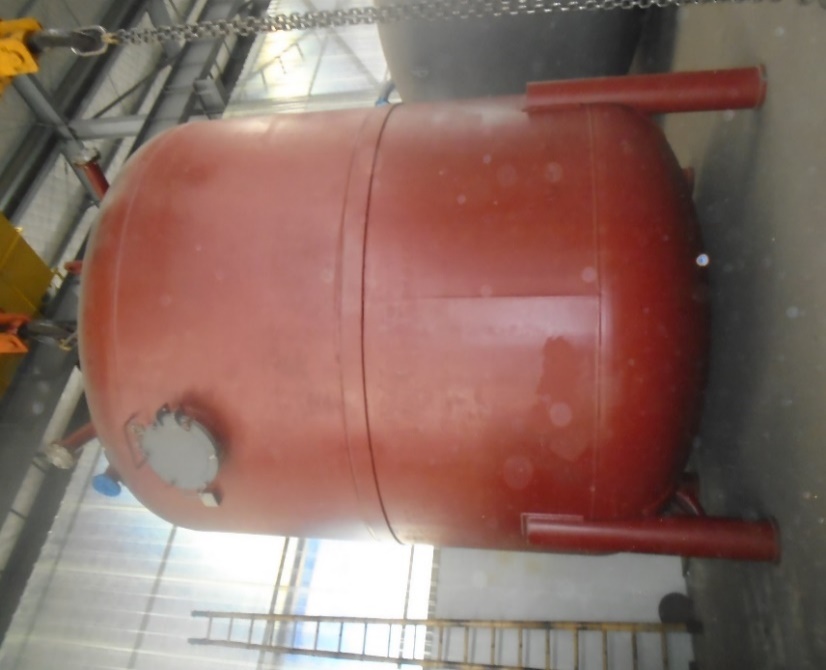 无锡市东舟船舶设备股份有限公司WUXI DONGZHOU MARINE EQUIPMENT CO.,LTD.NoSHIPYARD船厂PROJECT项目CLASS船检PRODUCT产品QTY(set/ship)数量REMARK备注1Guangzhou Hangtong Shipbuilding Co.,Ltd广州航通船业有限公司85m AHTSABSBulk tank灰罐42Guangzhou Hangtong Shipbuilding Co.,Ltd广州航通船业有限公司65m AHTSABSBulk tank灰罐43Guangzhou Hangtong Shipbuilding Co.,Ltd广州航通船业有限公司85m AHTS(C)ABSBulk tank灰罐44Guangdong Jiangmen Hongda Shipyard广东江门鸿达62m AHTSABSBulk tank灰罐85PT ASL Shipyard印尼ASL65m AHTSABSBulk tank灰罐46Guangzhou Hangtong Shipbuilding Co.,Ltd广州航通船业有限公司78mAHTSABSBulk tank灰罐87Guangzhou Hangtong Shipbuilding Co.,Ltd广州航通船业有限公司65m AHTS(A)ABSBulk tank灰罐248Guangzhou Hangtong Shipbuilding Co.,Ltd广州航通船业有限公司65m AHTS(D)ABSBulk tank灰罐249Guangzhou Hangtong Shipbuilding Co.,Ltd广州航通船业有限公司60m AHTSABSBulk tank灰罐810Guangdong Jiangmen Hongda Shipyard广东江门鸿达65m AHTSABSBulk tank灰罐411Wuhu Xinlian Shipyard芜湖造船厂有限公司78AHTS78m 三用工作船ABSBulk tank灰罐8总数100套